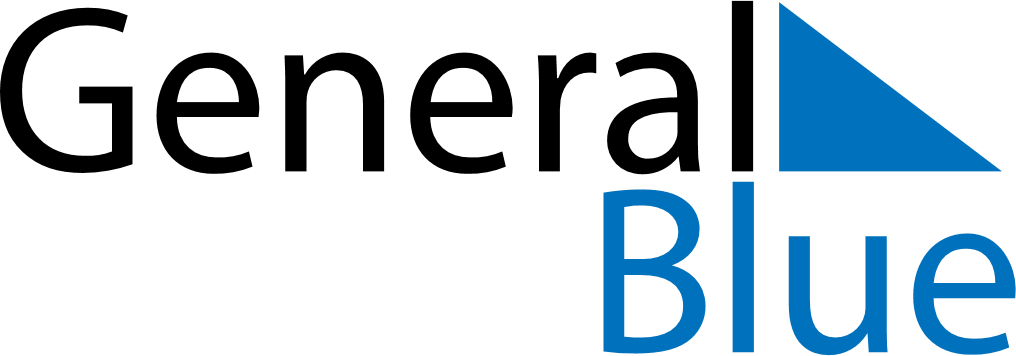 Saint Barthelemy 2028 HolidaysSaint Barthelemy 2028 HolidaysDATENAME OF HOLIDAYJanuary 1, 2028SaturdayNew Year’s DayFebruary 28, 2028MondayShrove MondayMarch 1, 2028WednesdayAsh WednesdayMarch 26, 2028SundayLaetare SundayApril 14, 2028FridayGood FridayApril 16, 2028SundayEaster SundayApril 17, 2028MondayEaster MondayMay 1, 2028MondayLabour DayMay 8, 2028MondayVictory DayMay 25, 2028ThursdayAscension DayMay 28, 2028SundayMother’s DayJune 4, 2028SundayPentecostJune 5, 2028MondayWhit MondayJuly 14, 2028FridayBastille DayAugust 15, 2028TuesdayAssumptionAugust 24, 2028ThursdaySaint BarthOctober 9, 2028MondayAbolition of SlaveryNovember 1, 2028WednesdayAll Saints’ DayNovember 11, 2028SaturdayArmistice DayDecember 25, 2028MondayChristmas Day